   Załącznik nr 1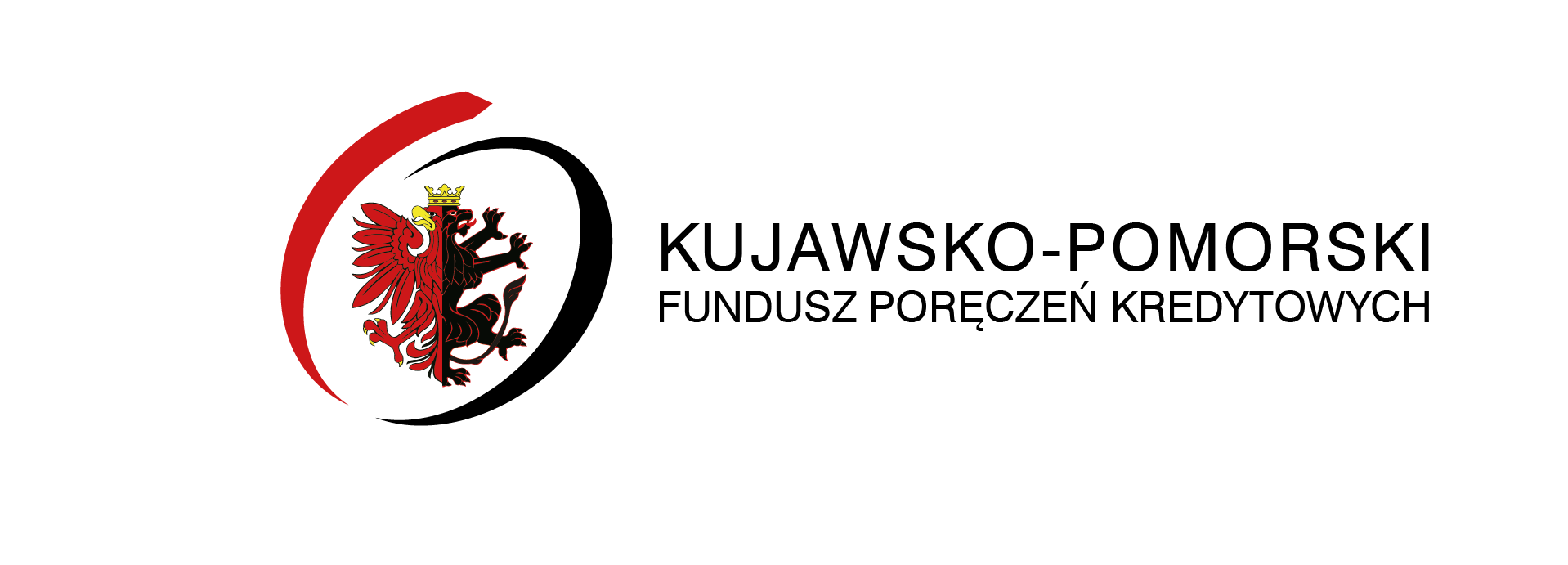 WNIOSEKo udzielenie poręczenia kredytu/pożyczki*przez Kujawsko-Pomorski Fundusz Poręczeń Kredytowych sp. z o.o.Wnioskodawca oświadcza, że na dzień złożenia wniosku, jest:mikroprzedsiębiorcą                	        małym przedsiębiorcą                                      średnim przedsiębiorcą          Wnioskodawca oświadcza, że na dzień złożenia wniosku, jest przedsiębiorstwem:Samodzielnym*                                  partnerskim                                   powiązanym* wybierając opcję samodzielnym nie należy wypełniać część D2.oraz, że dane wykorzystywane do określenia  kategorii przedsiębiorstwa przedstawiają się następująco:  dane te należy obliczyć zgodnie z warunkami określonymi w załączniku nr 1 Rozporządzenia Komisji (UE) NR 651/2014 (Dz. Urz. UE L 187 z 26.06.2014)  dotyczącego definicji MŚP.(*) W przypadku nowo utworzonego przedsiębiorstwa, którego sprawozdania finansowe jeszcze nie zostały zatwierdzone, należy przyjąć dane pochodzące z szacunków dokonanych w dobrej wierze w trakcie roku obrotowego.(**)W tys. euro wg. średniego kursu NBP z ostatniego dnia roku obrotowego, dla którego dane są sporządzane, a w przypadku nowo utworzonego przedsiębiorstwa, którego księgi rachunkowe nie zostały jeszcze zatwierdzone – wg średniego kursu NBP z ostatniego dnia miesiąca poprzedzającego złożenie wniosku.Oświadczam, że dane wykorzystywane do określenia  kategorii przedsiębiorstwa przedstawiają się następująco:  dane te należy obliczyć zgodnie z warunkami określonymi w załączniku nr 1 Rozporządzenia Komisji (UE) NR 651/2014 (Dz. Urz. UE L 187 z 26.06.2014)  dotyczącego definicji MŚP.(*) W przypadku nowo utworzonego przedsiębiorstwa, którego sprawozdania finansowe jeszcze nie zostały zatwierdzone, należy przyjąć dane pochodzące z szacunków dokonanych w dobrej wierze w trakcie roku obrotowego.(**)W tys. euro wg. średniego kursu NBP z ostatniego dnia roku obrotowego, dla którego dane są sporządzane, a w przypadku nowo utworzonego przedsiębiorstwa, którego księgi rachunkowe nie zostały jeszcze zatwierdzone – wg średniego kursu NBP z ostatniego dnia miesiąca poprzedzającego złożenie wniosku.Ja, niżej podpisany jestem pouczony i świadomy odpowiedzialności karnej za składanie fałszywych oświadczeń, wynikającej z art. 271 Kodeksu Karnego.* - niepotrzebne skreślić
1 – podać rodzaj kredytu
2 – w przypadku spółek cywilnych, jawnych i komandytowych3 – w przypadku gdy Wnioskodawca jest osobą prawnąData wpływu wniosku do Funduszu:Numer wniosku w Funduszu:MiejscowośćSporządzono dniaA. Tożsamość Wnioskodawcy/PrzedsiębiorcyA. Tożsamość Wnioskodawcy/PrzedsiębiorcyA. Tożsamość Wnioskodawcy/PrzedsiębiorcyA. Tożsamość Wnioskodawcy/PrzedsiębiorcyA. Tożsamość Wnioskodawcy/PrzedsiębiorcyA. Tożsamość Wnioskodawcy/PrzedsiębiorcyA. Tożsamość Wnioskodawcy/PrzedsiębiorcyA. Tożsamość Wnioskodawcy/PrzedsiębiorcyA. Tożsamość Wnioskodawcy/PrzedsiębiorcyA. Tożsamość Wnioskodawcy/PrzedsiębiorcyA. Tożsamość Wnioskodawcy/PrzedsiębiorcyA. Tożsamość Wnioskodawcy/PrzedsiębiorcyA. Tożsamość Wnioskodawcy/PrzedsiębiorcyA. Tożsamość Wnioskodawcy/PrzedsiębiorcyImię i nazwisko/Pełna nazwa firmyImię i nazwisko/Pełna nazwa firmyImię i nazwisko/Pełna nazwa firmyImię i nazwisko/Pełna nazwa firmyImię i nazwisko/Pełna nazwa firmyImię i nazwisko/Pełna nazwa firmyImię i nazwisko/Pełna nazwa firmyImię i nazwisko/Pełna nazwa firmyImię i nazwisko/Pełna nazwa firmyImię i nazwisko/Pełna nazwa firmyImię i nazwisko/Pełna nazwa firmyImię i nazwisko/Pełna nazwa firmyImię i nazwisko/Pełna nazwa firmyImię i nazwisko/Pełna nazwa firmySkrócona nazwa firmySkrócona nazwa firmySkrócona nazwa firmySkrócona nazwa firmySkrócona nazwa firmySkrócona nazwa firmySkrócona nazwa firmySkrócona nazwa firmySkrócona nazwa firmySkrócona nazwa firmySkrócona nazwa firmyForma organizacyjno-prawnaForma organizacyjno-prawnaForma organizacyjno-prawnaKod --MiejscowośćMiejscowośćMiejscowośćMiejscowośćMiejscowośćUlica Ulica Ulica Ulica Ulica NumerNIPNIPREGONREGONPESELPESELPESELData rozpoczęcia działalnościData rozpoczęcia działalnościData rozpoczęcia działalnościData rozpoczęcia działalnościData rozpoczęcia działalnościData rozpoczęcia działalnościData rozpoczęcia działalnościMiejsce prowadzenia działalnościMiejsce prowadzenia działalnościMiejsce prowadzenia działalnościMiejsce prowadzenia działalnościMiejsce prowadzenia działalnościMiejsce prowadzenia działalnościMiejsce prowadzenia działalnościTelefon służbowy(         )Telefon służbowy(         )Telefon służbowy(         )Telefon służbowy(         )Telefon służbowy(         )Fax.(         )Fax.(         )Fax.(         )Fax.(         )Fax.(         )e-maile-maile-maile-mailB. Wniosek o poręczenieInformuję, iż wystąpiłem o udzielenie kredytu/pożyczki.. ..............................................................................................................................................................................1.…………………………… w .....................................................  na warunkach określonych we wniosku o udzielenie kredytu/pożyczki* z dnia  ........................................Wnioskuję o udzielenie poręczenia spłaty powyższego  kredytu/ pożyczki*  w wysokości .............................................................................................................................. stanowiącej  ....................................................... % kwoty kredytu/pożyczki*C. Informacje dodatkoweC. Informacje dodatkowePrzedmiot działalności WnioskodawcyPrzedmiot działalności WnioskodawcyImiona i nazwiska właścicieli Wnioskodawcy 2 / członków organu zarządzającego Wnioskodawcy 3Imiona i nazwiska właścicieli Wnioskodawcy 2 / członków organu zarządzającego Wnioskodawcy 3Aktualna liczba zatrudnionych                                                      ............................................................Planowana na koniec okresu kredytowania
 liczba zatrudnionych                                                                    ............................................................Sposób prowadzenia sprawozdawczości finansowej:Sposób prowadzenia sprawozdawczości finansowej:D1. Kwalifikacja wnioskodawcyW roku bieżącym (*)W ostatnim zatwierdzonymokresie obrachunkowymW poprzednim zatwierdzonymokresie obrachunkowymLiczba zatrudnionych pracowników (RJP)Roczny obrót (**)Roczna suma bilansowa (**)D2. Informacja o podmiotach powiązanychUdziały w innych podmiotach – powiązania kapitałoweUdziały w innych podmiotach – powiązania kapitałoweUdziały w innych podmiotach – powiązania kapitałoweNazwa i adres podmiotuWielkość udziałuWielkość udziałuNazwa i adres podmiotuw zł%Powiązania pozostałe (w tym rodzinne, organizacyjne)Powiązania pozostałe (w tym rodzinne, organizacyjne)Powiązania pozostałe (w tym rodzinne, organizacyjne)Nazwa i adres podmiotuOpis powiązaniaOpis powiązaniaInformacja o podmiotach powiązanychNazwa podmiotu powiązanego   W roku bieżącym (*)W ostatnim zatwierdzonymokresie obrachunkowymW poprzednim zatwierdzonymokresie obrachunkowymLiczba zatrudnionych pracowników (RJP)Roczny obrót (**)Roczna suma bilansowa (**)Oświadczam, że: Zapoznałem się z treścią warunków udzielenia poręczenia zawartych w Regulaminie działalności poręczycielskiej Kujawsko-Pomorskiego Funduszu Poręczeń Kredytowych sp. z o.o. i w pełni je akceptuję.Nie jestem powiązany kapitałowo lub organizacyjnie z członkiem Zarządu, Rady Nadzorczej lub osobą zajmującą stanowisko kierownicze w Funduszu poręczeniowym.Wyrażam zgodę na uzyskanie przez Fundusz z BIG InfoMonitor informacji gospodarczych lub danych gospodarczych o moich zobowiązaniach.Wyrażam zgodę na ewentualne przekazanie moich danych do systemu Biura Informacji Gospodarczej, działającego na podstawie Ustawy z dnia 9 kwietnia 2010r. – Ustawy o udostępnianiu informacji gospodarczych i wymianie danych gospodarczych Wyrażam zgodę na przekazanie Kujawsko-Pomorskiemu Funduszowi Poręczeń Kredytowych sp. z o.o.:Informacji wynikających z dokumentacji kredytowej załączonej do wniosku o udzielenie kredytu/pożyczki* z dnia …………………………, złożonego w …………………………………………………….………. w ………………………………… w tym również objętych tajemnicą bankową, nie wyłączając informacji wynikających z umowy rachunku bankowego i umów dotyczących ustanawianych zabezpieczeń.Kopii dokumentacji kredytowej załączonej do ww. wniosku o udzielenie kredytu/pożyczki*.Prawdziwość podanych powyżej danych i oświadczeń potwierdzam własnoręcznym podpisem:Prawdziwość podanych powyżej danych i oświadczeń potwierdzam własnoręcznym podpisem:Miejsce i data złożenia wniosku:Pieczątka i podpis składającego wniosek:Stwierdzam wiarygodność podpisu/ów złożonego w mojej obecności(data oraz imię i nazwisko pracownika przyjmującego wniosek)Pieczątka i podpis składającego wniosek:Stosownie do art. 13 ust. 1 rozporządzenia Parlamentu Europejskiego i Rady (UE) 2016/679 z 27 kwietnia 2016 r. w sprawie ochrony osób fizycznych w związku z przetwarzaniem danych osobowych i w sprawie swobodnego przepływu takich danych oraz uchylenia dyrektywy 95/46/WE (ogólne rozporządzenie o ochronie danych) informuję, iż:administratorem Pana/Pani danych osobowych jest Kujawsko-Pomorski Fundusz Poręczeń Kredytowych Spółka z ograniczoną odpowiedzialnością z siedzibą w Toruniu przy ul. Przedzamcze 8, 87-100 Toruń,  NIP 9562088789, tel. 534 100 762, 536 100 098, email: iod@kpfpk.pl,Pana/Pani dane osobowe będą przetwarzane w celach związanych ze złożonym przez Pana/Panią wnioskiem o udzielenie poręczenia i w oparciu o ogólne rozporządzenie o ochronie danych oraz o ustawę z dnia 23 kwietnia 1964 r. Kodeks cywilny,w razie konieczności dane mogą być udostępniane podmiotom sprawującym nadzór nad Administratorem, Instytucji finansowej, w której złożył/złożyła Pani/Pan wniosek o kredyt/pożyczkę oraz innym podmiotom upoważnionym na podstawie przepisów prawa.Podanie danych jest obowiązkowe i wynika z przepisów prawa, tj. w szczególności z art. 20 ustawy z dnia 6 marca 2018 r. Prawo przedsiębiorców.Pana/Pani dane osobowe będą przechowywane w okresie od dnia złożenia wniosku do dnia jego odrzucenia lub zawarcia umowy o udzielenie poręczenia w oparciu o złożony wniosek, z uwzględnieniem przepisów podatkowych oraz przepisów szczególnych dotyczących przechowywania i archiwizowania dokumentów związanych z korzystaniem z wsparcia finansowego. Pana/Pani dane osobowe nie będą podlegać zautomatyzowanemu podejmowaniu decyzji lub profilowaniu.  Przysługuje Panu/Pani prawo dostępu do:treści swoich danych oraz ich sprostowania, usunięcia lub ograniczeniu przetwarzania, prawo do wniesienia sprzeciwu wobec ich przetwarzania, a także prawo do przenoszenia danych,złożenia skargi w związku z przetwarzaniem ww. danych do organu właściwego ds. ochrony danych osobowych.Oświadczam, iż zapoznałem/łam się z powyższymi informacjami i wyrażam zgodę na przetwarzanie moich danych osobowych na powyższych warunkach.…………………………………………………………………….………………………..data i podpis